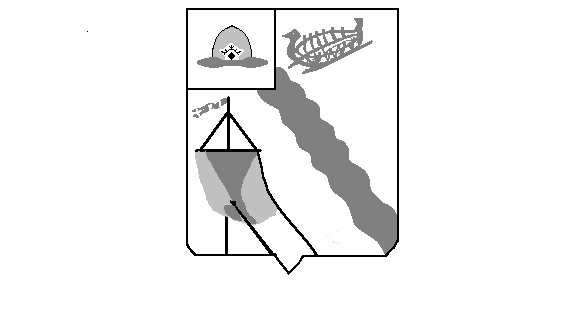 Администрация муниципального образования –Гусевское городское поселениеКасимовского муниципального района Рязанской областиПОСТАНОВЛЕНИЕ  13 ноября 2017 года                                                                                                            № 279О внесении изменений в постановление администрации Гусевского городского поселения от 12 ноября 2014 года № 115 «Об утверждении порядка составления проекта бюджета Гусевского городского поселения на очередной финансовый год (очередной финансовый год и плановый период)»       В связи с изменением действующего законодательства администрация Гусевского городского поселения Касимовского муниципального района Рязанской областиПОСТАНОВЛЯЕТ:        1. Внести в постановление администрации Гусевского городского поселения от 12 ноября 2014 года № 115 «Об утверждении порядка составления проекта бюджета Гусевского городского поселения на очередной финансовый год (очередной финансовый год и плановый период)» следующие изменения:1) в приложении N 1:- в пункте 4:подпункт "4" после слов "Гусевское городское поселение" дополнить словами ", реестр источников доходов бюджета поселения";- пункт 8 изложить в следующей редакции:"8. Главные администраторы источников финансирования дефицита бюджета поселения представляют в  администрацию  прогноз поступлений и выплат по источникам финансирования дефицита бюджета поселения с расчетами и (или) обоснованиями по статьям классификации источников финансирования дефицита бюджета поселения на очередной финансовый год и плановый период, оценку ожидаемого исполнения за текущий финансовый год. В целях составления доходной части проекта бюджета поселения и прогноза консолидированного бюджета муниципального образования на очередной финансовый год и плановый период, оценки ожидаемого исполнения бюджета поселения и прогноза консолидированного бюджета муниципального образования за текущий финансовый год:а) администрация осуществляет свод реестров источников доходов бюджета поселения;б) главные администраторы доходов бюджета поселения представляют в администрацию сведения, необходимые для ведения реестра источников доходов бюджета поселения;в) находящиеся в ведении поселения казенные учреждения, являющиеся главными администраторами доходов бюджета поселения, представляют в администрацию  расчеты и (или) обоснования прогноза поступлений на очередной финансовый год и плановый период, оценки ожидаемого исполнения за текущий финансовый год  бюджета поселения и консолидированного бюджета муниципального образования по статьям классификации администрируемых доходов бюджетов, предназначенным для учета налоговых и неналоговых доходов;г) администрация Гусевского городского поселения представляет в финансово-казначейское управление администрации Касимовского муниципального района реестр источников доходов  бюджета поселения;2. в приложении N 2:- пункт 2 изложить в следующей редакции:- в графе 2 пункта 33 слова "Расчеты по статьям классификации доходов  бюджета поселения" заменить словами "Реестр источников доходов бюджета поселения, расчеты и (или) обоснования по статьям классификации доходов бюджетов, предназначенным для учета налоговых и неналоговых доходов".3. Настоящее постановление вступает в силу со дня его официального опубликования в «Информационном бюллетене Гусевского городского поселения Касимовского муниципального района Рязанской области».       4. Контроль за исполнением настоящего постановления возложить на главного специалиста – главного бухгалтера.Глава муниципального образования-Гусевское городское поселениеКасимовского муниципальногорайона Рязанской области                                                                 Е.А.ХимушинаПриложение 1к постановлению администрацииГусевского городского поселенияот 12.11.2014 года № 115( в ред. от 13.11.2017 №279)ПОРЯДОКСОСТАВЛЕНИЯ ПРОЕКТА БЮДЖЕТА ГУСЕВСКОГО РОСКОГО ПОСЕЛЕНИЯ НА ОЧЕРЕДНОЙ ФИНАНСОВЫЙ ГОД (ОЧЕРЕДНОЙ ФИНАНСОВЫЙ ГОД И ПЛАНОВЫЙ ПЕРИОД)1. Проект бюджета Гусевского городского поселения на очередной финансовый год (очередной финансовый год и плановый период) разрабатывается в соответствии с Бюджетным кодексом Российской Федерации, решением Совета депутатов муниципального образования-Гусевское городское поселение (далее - Совет депутатов) от 29.12.2011 года № 117/2 «Об утверждении Положения о бюджетном процессе в муниципальном образовании – Гусевское городское поселение», бюджетной политикой, определенной в ежегодном послании Президента Российской Федерации Федеральному Собранию Российской Федерации, исходя из прогноза социально-экономического развития Гусевского городского поселения  на очередной финансовый год (очередной финансовый год и плановый период).2. Понятия и термины, используемые в настоящем Порядке:субъекты бюджетного планирования - орган местного самоуправления Гусевского городского поселения  понятия и термины, используемые в настоящем Порядке, соответствуют содержанию понятий и терминов, применяемых в Бюджетном кодексе Российской Федерации, иных федеральных законах, регулирующих бюджетные правоотношения, и решении Совета депутатов от 29.12.2011 года № 117/2 «Об утверждении Положения о бюджетном процессе в муниципальном образовании – Гусевское городское поселение».3. Глава Гусевского городского поселения  (далее - глава  поселения) при составлении проекта бюджета Гусевского городского поселения в установленные настоящим постановлением сроки:1) согласовывает основные направления бюджетной и налоговой политики муниципального образования-Гусевское городское поселение, прогноз социально-экономического развития муниципального образования-Гусевское городское поселение;2) утверждает прогноз основных характеристик бюджета Гусевского городского поселения  на очередной финансовый год либо среднесрочный финансовый план муниципального образования-Гусевское городское поселение;3) согласовывает распределение бюджетных ассигнований на исполнение принимаемых расходных обязательств Гусевского городского поселения  по главным распорядителям средств бюджета муниципального образования-Гусевское городское поселение  на очередной финансовый год (очередной финансовый год и плановый период);4) рассматривает и утверждает предложения о порядке индексации заработной платы работников администрации, денежного содержания муниципальных служащих на очередной финансовый год;        5) утверждает долгосрочные целевые программы, реализуемые за счет средств бюджета муниципального образования- Гусевское городское поселение и вносит в них изменения;6) согласовывает проект решения Совета депутатов муниципального образования- Гусевское городское поселение  о бюджете муниципального образования- Гусевское городское поселение  на очередной финансовый год (очередной финансовый год и плановый период).4. При формировании проекта бюджета Гусевского городского поселения администрация Гусевского городского поселения:  1) организует разработку проекта бюджета Гусевского городского поселения;2) разрабатывает проект основных направлений бюджетной и налоговой политики Гусевского городского поселения по формированию налоговой политики Гусевского городского поселения  и представляет его в установленном порядке для рассмотрения в администрацию Гусевского городского поселения;3) разрабатывает проектировки основных характеристик бюджета муниципального образования-Гусевское городское поселение,  а также осуществляет расчеты объема бюджетных ассигнований бюджета муниципального образования-Гусевское городское поселение поселение на исполнение действующих и принимаемых расходных обязательств;4) ведет реестр расходных обязательств муниципального образования- Гусевское городское поселение, реестр источников доходов бюджета поселения;5) подготавливает заключения на проекты муниципальных правовых актов и предложения субъектов бюджетного планирования, которые связаны с изменением объема и (или) структуры расходных обязательств муниципального образования- Гусевское городское поселение;6) составляет проект бюджета муниципального образования- Гусевское городское поселение, в том числе определяет основные характеристики бюджета муниципального образования- Гусевское городское поселение, распределение бюджетных ассигнований по бюджетной классификации Российской Федерации;7) разрабатывает прогноз бюджета Гусевского городского поселения  на очередной финансовый год, а при составлении и утверждении проекта бюджета муниципального образования- Гусевское городское поселение - среднесрочный финансовый план муниципального образования- Гусевское городское поселение на основе представленных материалов и информации;8) разрабатывает и направляет субъектам бюджетного планирования проектировки предельных объемов (изменений предельных объемов) бюджетных ассигнований бюджета муниципального образования- Гусевское городское поселение  по субъектам бюджетного планирования (включая предельные объемы бюджетных ассигнований инвестиционного характера);9) обеспечивает методологическое руководство разработкой субъектами бюджетного планирования бюджетных проектировок;10) подготавливает с учетом предложений, расчетов и обоснований главных администраторов доходов бюджета муниципального образования- Гусевское городское поселение и главных администраторов источников финансирования дефицита бюджета муниципального образования- Гусевское городское поселение  объемные показатели прогноза поступлений доходов бюджета муниципального образования-Гусевское городское поселение и источников финансирования бюджета муниципального образования-Гусевское городское поселение по кодам Бюджетной классификации Российской Федерации;11) участвует совместно с субъектами бюджетного планирования в рассмотрении предложений о внесении изменений в муниципальные правовые акты муниципального образования-Гусевское городское поселение о налогах и сборах;13) осуществляет оценку ожидаемого исполнения за текущий финансовый год бюджета Гусевского городского поселения  и консолидированного бюджета муниципального образования-Гусевское городское поселение ;14) составляет и представляет в установленном порядке проект решения Совета депутатов  о бюджете муниципального образования-Гусевское городское поселение на очередной финансовый год, а также документы и материалы, подлежащие представлению в Совет депутатов одновременно с указанным проектом.15) разрабатывают и представляют в установленном главой  поселения порядке доклады о результатах и основных направлениях деятельности;16) ведет реестры расходных обязательств, подлежащих исполнению за счет бюджетных ассигнований, предусмотренных соответствующим главным распорядителям средств бюджета муниципального образования-Гусевское городское поселение17) распределяют предельные объемы бюджетных ассигнований по бюджетной классификации расходов бюджетов Российской Федерации (с учетом определенных предельных объемов бюджетных ассигнований на реализацию долгосрочных и муниципальных целевых программ);18) готовят и в пределах своей компетенции реализуют предложения по оптимизации состава закрепленных за ними расходных обязательств и объема бюджетных ассигнований, необходимых для их исполнения (в пределах объемов бюджетных ассигнований на обеспечение расходных обязательств);19) подготавливают предложения по изменению объема и (или) структуры расходных обязательств муниципального образования-Гусевское городское поселение, в том числе концепции и проекты долгосрочных целевых программ, а также предложения по подготовке и реализации бюджетных инвестиций из бюджета муниципального образования-Гусевское городское поселение и предложения по изменению бюджетных ассигнований на реализацию действующих долгосрочных, муниципальных целевых программ;20) составляют отчеты о реализации долгосрочных, муниципальных целевых программ, а также отчеты об осуществлении бюджетных инвестиций из бюджета поселения в объекты капитального строительства, не включенные в долгосрочные и областные целевые программы;21) представляют в предложения по формированию основных направлений бюджетной и налоговой политики муниципального образования-Гусевское городское поселение;22) представляют предложения по вопросам соответствующей сферы деятельности, необходимые для подготовки пояснительной записки к проекту решения Совета депутатов о бюджете муниципального образования-Гусевское городское поселение;23) подготавливают в соответствии с постановлениями главы  поселения другие данные и материалы, необходимые для составления проекта бюджета муниципального образования-Гусевское городское поселение. 8. Главные администраторы источников финансирования дефицита бюджета поселения представляют в  администрацию  прогноз поступлений и выплат по источникам финансирования дефицита бюджета поселения с расчетами и (или) обоснованиями по статьям классификации источников финансирования дефицита бюджета поселения на очередной финансовый год и плановый период, оценку ожидаемого исполнения за текущий финансовый год. В целях составления доходной части проекта бюджета поселения и прогноза консолидированного бюджета муниципального образования на очередной финансовый год и плановый период, оценки ожидаемого исполнения бюджета поселения и прогноза консолидированного бюджета муниципального образования за текущий финансовый год:а) администрация осуществляет свод реестров источников доходов бюджета поселения;б) главные администраторы доходов бюджета поселения представляют в администрацию сведения, необходимые для ведения реестра источников доходов бюджета поселения;в) находящиеся в ведении поселения казенные учреждения, являющиеся главными администраторами доходов бюджета поселения, представляют в администрацию  расчеты и (или) обоснования прогноза поступлений на очередной финансовый год и плановый период, оценки ожидаемого исполнения за текущий финансовый год  бюджета поселения и консолидированного бюджета муниципального образования по статьям классификации администрируемых доходов бюджетов, предназначенным для учета налоговых и неналоговых доходов;г) администрация Гусевского городского поселения представляет в финансово-казначейское управление администрации Касимовского муниципального района реестр источников доходов  бюджета поселения. 9. Для подготовки расчетов доходной части проекта бюджета муниципального образования-Гусевское городское поселение, а также ожидаемых поступлений за текущий год предлагается представить в администрацию поселения:а) главным администраторам доходов бюджета муниципального образования-Гусевское городское поселение:- объемные показатели прогноза поступлений в бюджет муниципального образования-Гусевское городское поселение администрируемых доходных источников по кодам Бюджетной классификации Российской Федерации, с расчетами и обоснованиями ожидаемого исполнения за текущий финансовый год;б) межрайонной ИФНС России N 9 по Рязанской области (далее - ИФНС):- данные о поступлении в бюджет Гусевского городского поселения  доходов в результате проведенной реструктуризации задолженности (по видам налогов) в соответствии с постановлениями Правительства Российской Федерации, Правительства Рязанской области и муниципальными правовыми актами;- объемные показатели прогноза поступлений в доход бюджета муниципального образования-Гусевское городское поселение администрируемых доходов (по кодам Бюджетной классификации Российской Федерации)  с расчетами и обоснованиями, сведения об ожидаемом поступлении в текущем финансовом году;- другие сведения, необходимые для составления прогноза доходной части бюджета муниципального образования-Гусевское городское поселение;в) Касимовскому отделу статистики (далее – отдел статистики) - необходимую статистическую информацию (по согласованию).10. Составление проекта бюджета муниципального образования-Гусевское городское поселение включает в себя три этапа. Конкретные мероприятия, сроки их проведения, ответственные исполнители установлены настоящим постановлением.11. На первом этапе составления проекта бюджета муниципального образования-Гусевское городское поселение осуществляется сбор, обобщение и анализ объемных показателей (с расчетами и обоснованиями), представленных главными администраторами доходов, главными администраторами источников финансирования дефицита бюджета, главными распорядителями средств бюджета муниципального образования-Гусевское городское поселение, другими субъектами бюджетного планирования, на основе которых разрабатываются основные направления бюджетной и налоговой политики муниципального образования-Гусевское городское поселение, основные характеристики бюджета муниципального образования-Гусевское городское поселение.12. На втором этапе составления проекта бюджета муниципального образования-Гусевское городское поселение разрабатываются основные направления бюджетной и налоговой политики муниципального образования-Гусевское городское поселение, формируются проект решения Совета депутатов  о бюджете муниципального образования-Гусевское городское поселение, прогноз среднесрочного финансового плана муниципального образования-Гусевское городское поселение, а также документы, материалы и проекты решений Совета депутатов, подлежащие внесению в Совет депутатов  одновременно с проектом решения Совета депутатов  о бюджете муниципального образования-Гусевское городское поселение.  Разработка прогноза поступлений доходов бюджета муниципального образования-Гусевское городское поселение осуществляется по кодам Бюджетной классификации Российской Федерации, сведений и расчетов, необходимых для составления прогноза поступлений доходов, представленных главными администраторами доходов, главными администраторами источников финансирования дефицита бюджета.Разработка общего объема расходов бюджета муниципального образования-Гусевское городское поселение осуществляется путем планирования бюджетных ассигнований с учетом требований, установленных статьей 174.2 Бюджетного кодекса Российской Федерации, на основании представленных субъектами бюджетного планирования бюджетных проектировок соответствующих расходов бюджета муниципального образования-Гусевское городское поселение и обоснований бюджетных ассигнований.Дефицит (профицит) бюджета муниципального образования-Гусевское городское поселение определяется расчетным путем с учетом требований, установленных статьей 92.1 Бюджетного кодекса Российской Федерации.13. На третьем этапе составления проекта бюджета муниципального образования-Гусевское городское поселение глава  поселения рассматривает и согласовывает проект решения Совета депутатов  о бюджете муниципального образования-Гусевское городское поселение, а также документы, материалы и проекты решений, подлежащие внесению в Совет депутатов  одновременно с проектом решения Совета депутатов  о бюджете муниципального образования-Гусевское городское поселение.Приложение 2к постановлению администрацииГусевского городского поселенияот 12.11.2014 года № 115(в ред. от 13.11.2017 №279)СРОКИСОСТАВЛЕНИЯ ПРОЕКТА БЮДЖЕТА МУНИЦИПАЛЬНОГО ОБРАЗОВАНИЯ-ГУСЕВСКОЕ ГОРОДСКОЕ ПОСЕЛЕНИЕ НА ОЧЕРЕДНОЙ ФИНАНСОВЫЙ ГОД  (ОЧЕРЕДНОЙ ФИНАНСОВЫЙ ГОД И ПЛАНОВЫЙ ПЕРИОД)12345"2.Сведения, необходимые для ведения реестра источников доходов бюджета поселенияглавные администраторы доходов бюджета поселенияпредварительные - не 1 июня, уточненные - не позднее 1 июляАдминистрация муници-пального образования – Гусевское городское поселение- пункт 4 исключить;- пункт 5 изложить в следующей редакции:- пункт 4 исключить;- пункт 5 изложить в следующей редакции:- пункт 4 исключить;- пункт 5 изложить в следующей редакции:- пункт 4 исключить;- пункт 5 изложить в следующей редакции:- пункт 4 исключить;- пункт 5 изложить в следующей редакции:12345"5.Расчеты и (или) обоснования прогноза поступлений на очередной финансовый год и плановый период, оценки ожидаемого исполнения за текущий финансовый год  бюджета поселения и консолидиро-ванного бюджета муниципального образования по статьям классификации администрируемых доходов бюджетов, предназначенным для учета налоговых и неналоговых доходовглавные администраторы доходов бюджета поселения и находящиеся в их ведении казенные учрежденияпредварительные - не позднее 15 июня, уточненные - не позднее 15 августаАдминистрация муници-пального образования – Гусевское городское поселениедополнить подпунктами 5.1 и 5.2 следующего содержания:дополнить подпунктами 5.1 и 5.2 следующего содержания:дополнить подпунктами 5.1 и 5.2 следующего содержания:дополнить подпунктами 5.1 и 5.2 следующего содержания:12345«5.1Реестры источников доходов бюджетов поселений главные администраторы доходов бюджета поселенияне позднее 10 сентябряАдминистрация муници-пального образования – Гусевское городское поселение"5.2.Прогноз поступлений и выплат по источникам финансирования дефицита  бюджета поселения с расчетами и (или) обоснованиями по статьям классификации источников финансирования дефицита  бюджета поселения на очередной финансовый год и плановый период, оценка ожидаемого исполнения за текущий финансовый годглавные администраторы источников финансирования дефицита  бюджета поселенияне позднее 15 августаАдминистрация муници-пального образования – Гусевское городское поселениеNN 
ппМатериалы и документыОтветственный  
исполнитель,  
представляющий 
материалы и   
документыСрок   
предостав-
ленияКуда     
представляются
материалы и  
документы123451.Необходимая  статистическая информация (по согласованию)   Касимовский  отдел статистики (далее – отдел статистики)до 10  
июля   Администрация муниципального образования-Гусевское городское поселение    2.Сведения, необходимые для ведения реестра источников доходов бюджета поселенияглавные администраторы доходов бюджета поселенияпредварительные - не 1 июня, уточненные - не позднее 1 июляАдминистрация муници-пального образования – Гусевское городское поселение3.Данные  о  поступлении  в
бюджет поселения в очередном  году  в результате проведенной реструктуризации  задолженности (по видам налогов) в  соответствии  с постановлениями Правительства Российской Федерации, Правительства Рязанской области и муниципальными  правовыми актами; прогноз поступления в доход  администрируемых    доходов (по кодам Бюджетной классификации Российской Федерации)   в  очередном финансовом году   с   расчетами  и обоснованиями, сведения  об ожидаемом   поступлении   в текущем  финансовом   году;  другие сведения, необходимые для составления прогноза  доходной  части бюджета поселениярекомендовать  межрайонной ИФНС России N 9 по Рязанской области (далее - ИНФС)
   до 10  
июля   Администрация муниципального образования-Гусевское городское поселение    4.Искл.5.Расчеты и (или) обоснования прогноза поступлений на очередной финансовый год и плановый период, оценки ожидаемого исполнения за текущий финансовый год  бюджета поселения и консолидиро-ванного бюджета муниципального образования по статьям классификации администрируемых доходов бюджетов, предназначенным для учета налоговых и неналоговых доходовглавные администраторы доходов бюджета поселения и находящиеся в их ведении казенные учрежденияпредварительные - не позднее 15 июня, уточненные - не позднее 15 августаАдминистрация муници-пального образования – Гусевское городское поселение5.1Реестры источников доходов бюджетов поселений главные администраторы доходов бюджета поселенияне позднее 10 сентябряАдминистрация муници-пального образования – Гусевское городское поселение5.2Прогноз поступлений и выплат по источникам финансирования дефицита  бюджета поселения с расчетами и (или) обоснованиями по статьям классификации источников финансирования дефицита  бюджета поселения на очередной финансовый год и плановый период, оценка ожидаемого исполнения за текущий финансовый годглавные администраторы источников финансирования дефицита  бюджета поселенияне позднее 15 августаАдминистрация муници-пального образования – Гусевское городское поселение6.Основные показатели муниципального заказа, номенклатура и объемы закупаемой  продукции (товаров,  работ  и  услуг) для муниципальных  нужд  на очередной финансовый год  (очередной финансовый год и плановый период)Администрация муниципального образования-Гусевское городское поселение    до 10  
июля   Администрация муниципального образования-Гусевское городское поселение    7.Предложения  на   включение объектов  и  мероприятий  в долгосрочные  и областные целевые программы, долгосрочные и муниципальные  целевые программы                     Администрация муниципального образования-Гусевское городское поселение    до 1 июляАдминистрация муниципального образования-Гусевское городское поселение    8.Реестр расходных обязательств, подлежащих исполнению за счет  средств бюджета  поселенияглавные     
распорядители  
средств бюджета 
поселения     до 1 июляАдминистрация муниципального образования-Гусевское городское поселение    9.Прогнозируемые предельные уровни  роста  тарифов   на электрическую  и тепловую энергию                        Администрация муниципального образования-Гусевское городское поселение    до 1 июляАдминистрация муниципального образования-Гусевское городское поселение    10.Основные показатели предварительного прогноза социально-экономического развития   Администрация муниципального образования-Гусевское городское поселение    до 1 июляАдминистрация муниципального образования-Гусевское городское поселение    11.Предложения по формированию проекта основных направлений   бюджетной   и налоговой политики;  по включению в бюджет поселения   расходов на финансирование  мероприятий долгосрочных  и муниципальных  целевых программ                   Администрация муниципального образования-Гусевское городское поселение    до 1 июляАдминистрация муниципального образования-Гусевское городское поселение    12.Данные о предельных объемах бюджетного  финансирования по  всем показателям   классификации расходов  бюджетов Российской   Федерации; предельные объемы бюджетного софинансирования раздельно по бюджету действующих  и  принимаемых обязательств; исходные данные  и  расчеты субвенций  по  полномочиям, передаваемым        органам местного самоуправления,  а также субсидий на финансирование  отдельных расходных обязательств; предложения  о   проведении структурных               и организационных преобразований в соответствующих сферах деятельности    с учетом реальных возможностей бюджета  поселения; материалы  с расчетами и  обоснованиями, необходимые для  разработки соответствующих разделов проектировок       основных расходов бюджета
поселения   на очередной год              Администрация муниципального образования-Гусевское городское поселение    до 10  
июля   Администрация муниципального образования-Гусевское городское поселение    13.Данные  о планируемых
изменениях  в  структуре  и
численности органов местного самоуправления           Администрация муниципального образования-Гусевское городское поселение    до 10  
июля   Администрация муниципального образования-Гусевское городское поселение    14.Перечень  и объемы финансирования долгосрочных и муниципальных   целевых программ  для  включения  в проект бюджета Администрация муниципального образования-Гусевское городское поселение    до 10  
июля   Администрация муниципального образования-Гусевское городское поселение    15.Предложения по определению бюджетных проектировок  в  соответствии   с классификацией расходов бюджета, а также обоснования   бюджетных ассигнований и иные материалы в соответствии  с установленными требованиямиАдминистрация муниципального образования-Гусевское городское поселение    до 10  
июля   Администрация муниципального образования-Гусевское городское поселение    16.Данные за отчетный финансовый  год,  ожидаемые на текущий финансовый  год, о прогнозируемых на очередной финансовый год   показателях по фонду заработной  платы, в том числе  подлежащей налогообложению            Администрация муниципального образования-Гусевское городское поселение    до 10  
июля   Администрация муниципального образования-Гусевское городское поселение    17.Оценка  потерь бюджета поселения от предоставляемых   налоговых льгот в текущем  финансовом году и на очередной
финансовый год   (очередной финансовый год и плановый период)          Администрация муниципального образования-Гусевское городское поселение    до 10  
июля   Администрация муниципального образования-Гусевское городское поселение    18.Предложения по формированию налоговой  политики поселения  для включения в проект основных направлений бюджетной  и налоговой политикиАдминистрация муниципального образования-Гусевское городское поселение    до 15  
июля   Администрация муниципального образования-Гусевское городское поселение    19.Проекты  нормативных
правовых актов, регулирующих  принимаемые расходные обязательства,  а также изменения по действующим расходным обязательствам, предложения
по  внесению  изменений   в
муниципальные правовые акты о налогах и сборах         Администрация муниципального образования-Гусевское городское поселение    до 15  
июля   Администрация муниципального образования-Гусевское городское поселение    20.Основные показатели прогноза социально-экономического  развития поселенияАдминистрация муниципального образования-Гусевское городское поселение    до 1   
сентября Администрация муниципального образования-Гусевское городское поселение    21.Проекты нормативных правовых актов об утверждении  долгосрочных целевых программ, предлагаемых к финансированию, которые  не утверждены в  установленном порядке                    Администрация муниципального образования-Гусевское городское поселение    до 1   
сентября Администрация муниципального образования-Гусевское городское поселение    22.Предельные объемы проектировок бюджетных ассигнований на  исполнение действующих  и  принимаемых расходных  обязательств           Администрация муниципального образования-Гусевское городское поселение    до 10  
октября Администрация муниципального образования-Гусевское городское поселение    23.Проекты решений Совета
депутатов  о внесении изменений в решения Совета  депутатов о налогах и сборах           Администрация муниципального образования-Гусевское городское поселение    до 15  
октября глава  поселения  24.Информация о численности
муниципальных  служащих  Администрация муниципального образования-Гусевское городское поселение    до 15  
октября глава поселения,Администрация Администрация муниципального образования-Гусевское городское поселение    25.Прогнозный план (программа) приватизации муниципального имущества                       Администрация муниципального образования-Гусевское городское поселение    до 30  
октября глава поселения, Администрация муниципального образования-Гусевское городское поселение    26.Основные направления бюджетной и налоговой
политики поселения                  Администрация муниципального образования-Гусевское городское поселение    до 30  
октября глава поселения, Администрация муниципального образования-Гусевское городское поселение    27.Прогноз социально -экономического развития  поселения                         Администрация муниципального образования-Гусевское городское поселение    до 1   
ноября  глава поселения, Администрация муниципального образования-Гусевское городское поселение    28.Предварительные итоги социально-экономического развития поселения за  истекший  период
текущего финансового года и ожидаемые итоги социально-экономического развития за текущий финансовый год             Администрация муниципального образования-Гусевское городское поселение    до 1   
ноября  глава поселения,   
Администрация муниципального образования-Гусевское городское поселение    29.Информация  об   исполнении долгосрочных и муниципальных  целевых программ, финансируемых  за счет средств бюджета поселения, долгосрочных  и   областных
целевых программ, федеральных   целевых программ,   реализуемых   в текущем году на  территории поселения за истекший  период   текущего года, иную информацию.        Администрация муниципального образования-Гусевское городское поселение    до 1   
ноября  Глава поселения, 
Администрация муниципального образования-Гусевское городское поселение    30.Оценка потерь бюджета поселения в очередном  финансовом  году от предоставляемых налоговых льгот            Администрация муниципального образования-Гусевское городское поселение    до 1   
ноября  Администрация муниципального образования-Гусевское городское поселение    31.Прогноз основных характеристик (общий объем доходов, общий объем расходов, дефицита  (профицита) бюджета) бюджета поселения  либо проект среднесрочного  финансового
плана Администрация муниципального образования-Гусевское городское поселение    до 14  
ноября  глава поселения,   
Администрация муниципального образования-Гусевское городское поселение    32.Проект решения Совета депутатов  о бюджете и пояснительная записка  к нему                       Администрация муниципального образования-Гусевское городское поселение    до 14  
ноября  глава поселения  33.Реестр источников доходов бюджета поселения, расчеты и (или) обоснования по статьям классификации доходов бюджетов, предназначенным для учета налоговых и неналоговых доходов,  расчеты  и (или) обоснования   по статьям классификации  источников финансирования  дефицита бюджета  поселения   по разделам и подразделам   классификации
расходов бюджета            Администрация муниципального образования-Гусевское городское поселение    до 14  
ноября  глава поселения    34.Расчеты распределения
межбюджетных трансфертов на очередной  финансовый год, включая расчет  налоговой базы (налогового  потенциала) Администрация муниципального образования-Гусевское городское поселение    до 14  
ноября  глава поселения35.Верхний предел муниципального  внутреннего долга на  конец  очередного финансового года (на  конец очередного финансового года)Администрация муниципального образования-Гусевское городское поселение    до 14  
ноября  глава поселения36.Проект программы муниципальных  внутренних заимствований на  очередной финансовый  год (очередной финансовый год и плановый период)                     Администрация муниципального образования-Гусевское городское поселение    до 14  
ноября  глава поселения37.Проект программы муниципальных  гарантий            Администрация муниципального образования-Гусевское городское поселение    до 14  
ноября  глава поселения38.Проект программы предоставления  бюджетных кредитов  на очередной финансовый  год  (очередной финансовый период и плановый период)                 Администрация муниципального образования-Гусевское городское поселение    до 14  
ноября  глава поселения39.Оценка ожидаемого исполнения бюджета (с отражением,  в   том   числе доходов   по   группам    и
подгруппам, предусмотренным бюджетной классификацией Российской Федерации, расходов по  разделам, предусмотренным бюджетной классификацией   Российской Федерации) на текущий финансовый год             Администрация муниципального образования-Гусевское городское поселение    до 14  
ноября  глава поселения40.Отчет о предоставлении
средств бюджета   на возвратной  основе за истекший  период  отчетного года                 Администрация муниципального образования-Гусевское городское поселение    до 14  
ноября  глава поселения41.Информация  о  численности муниципальных  служащих  по главным  распорядителям средств бюджета поселения Администрация муниципального образования-Гусевское городское поселение    до 14  
ноября  глава поселения42.Проект  решения  Совета
депутатов  об  утверждении
программы  приватизации
муниципального имущества            Администрация муниципального образования-Гусевское городское поселение    до 14  
ноября  глава поселения,Администрация муниципального образования-Гусевское городское поселение    